职业年金虚账记实办事指南  一、申报主体财政全额供款的机关事业单位编制内人员二、行使依据《关于机关事业单位职业年金有关问题的通知》（琼人社发【2016】226号）申报条件财政全额供款单位编制内人员，因退休、死亡、出国（境）定居、由财政全额供款单位流动到企业或非财政全额供款单位等原因需要支付、转移职业年金时，职业年金个人账户记账部分需要记实的，由本人最后所在的全额供款单位在职人员工资支付渠道对应的财政部门拨付基金记实。   四、申报材料虚账应记实人员名单（自备U盘报电子版、纸质版各一份）五、办理期限（一）法定时限：无（二）承诺期限：即时办结六、办理流程（一）申请单位线下提交材料，线上提出申请；（二）线下窗口受理业务，线上受理业务；（三）初审岗进行初审（线上审批业务、线下经办业务）；（四）复核岗（线上、线下）进行复核。七、办理时间星期一至星期五：上午08:30-12:00,下午14:00-17:30（法定节假日除外）。申请方式窗口办理：美兰社保所/服务大厅（地址：海口市美兰区怡心路9号，海口市房屋产权交易登记中心综合大楼一楼）   九、联系方式（一）单位：海口市社会保险事业局（二）联系电话：0898-66522312附件：《虚账应记实人员名单》（空表、样表）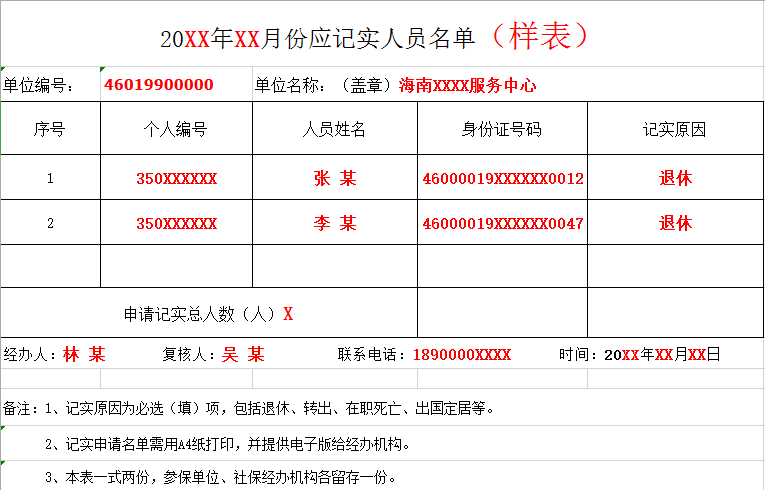 职业年金虚账记实流程图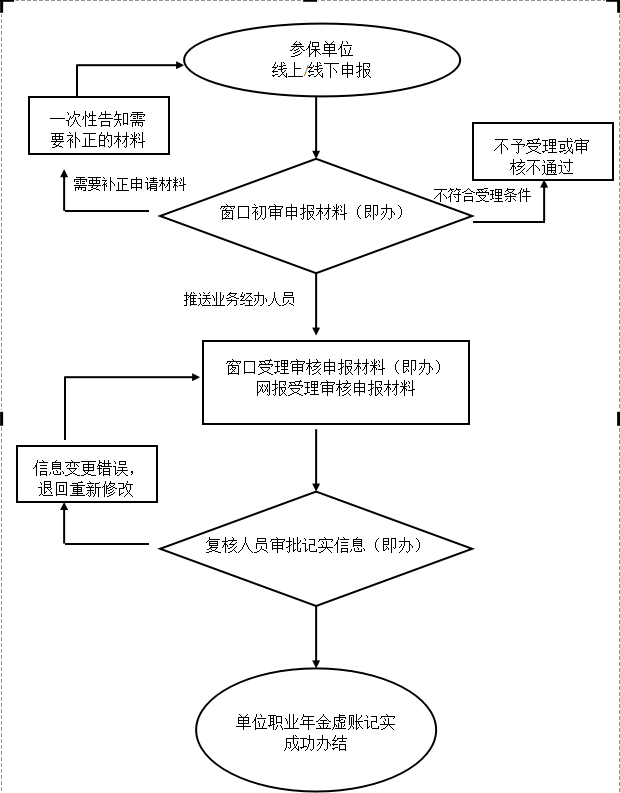 20XX年X月份应记实人员名单（空表）20XX年X月份应记实人员名单（空表）20XX年X月份应记实人员名单（空表）20XX年X月份应记实人员名单（空表）20XX年X月份应记实人员名单（空表）20XX年X月份应记实人员名单（空表）单位编号：                                         单位名称：（盖章）单位名称：（盖章）单位名称：（盖章）单位名称：（盖章）序号个人编号人员姓名身份证号码身份证号码记实原因12申请记实总人数（人）申请记实总人数（人）申请记实总人数（人）经办人：              复核人：                 联系电话：                      时间：年 月 日经办人：              复核人：                 联系电话：                      时间：年 月 日经办人：              复核人：                 联系电话：                      时间：年 月 日经办人：              复核人：                 联系电话：                      时间：年 月 日经办人：              复核人：                 联系电话：                      时间：年 月 日经办人：              复核人：                 联系电话：                      时间：年 月 日备注：1、记实原因为必选（填）项，包括退休、转出、在职死亡、出国定居等。备注：1、记实原因为必选（填）项，包括退休、转出、在职死亡、出国定居等。备注：1、记实原因为必选（填）项，包括退休、转出、在职死亡、出国定居等。备注：1、记实原因为必选（填）项，包括退休、转出、在职死亡、出国定居等。备注：1、记实原因为必选（填）项，包括退休、转出、在职死亡、出国定居等。备注：1、记实原因为必选（填）项，包括退休、转出、在职死亡、出国定居等。      2、记实申请名单需用A4纸打印，并提供电子版给经办机构。      2、记实申请名单需用A4纸打印，并提供电子版给经办机构。      2、记实申请名单需用A4纸打印，并提供电子版给经办机构。      2、记实申请名单需用A4纸打印，并提供电子版给经办机构。      2、记实申请名单需用A4纸打印，并提供电子版给经办机构。      2、记实申请名单需用A4纸打印，并提供电子版给经办机构。      3、本表一式两份，参保单位、社保经办机构各留存一份。      3、本表一式两份，参保单位、社保经办机构各留存一份。      3、本表一式两份，参保单位、社保经办机构各留存一份。      3、本表一式两份，参保单位、社保经办机构各留存一份。      3、本表一式两份，参保单位、社保经办机构各留存一份。      3、本表一式两份，参保单位、社保经办机构各留存一份。